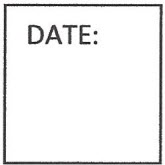 OFFICE USE ONLY Last name letter/First name initialHumane Society of Parkersburg-S.P.O.T Clinic 	, . 	506 29th Street, Parkersburg, WV 26101 Phone: (304)-917-4279 Owner information PLEASE PRINT CLEARLY AND LEGIBLY 	Last Name, First 	_ 	Address:	_ 	City/State/Zip: 	_ 	Pet Name: 	Cat/Dog 	Breed: 	Sex: 	Altered Y /N Color: 	Weight: 	Age: __ Phone: __________________________________ ______________ Email: 	_ SERVICES REQUESTED (Please check all that apply) CANINE 
_ Rabies Vaccine 1yr/3yr-$15 (to get a 3yr vaccine you must have proof of a current rabies vaccination)_ DHLPP - $15 _ DHPP- (Puppy shot)-$15 _ Lyme Vaccine & Test- $40
_ Lyme Vaccine Booster- $15 
_ Bordetella - $15 _ Influenza (H3N8/E3N2)-$25 (requires a booster also $25) this vaccine given separately from other vaccines. _ Broad Spectrum Dewormer-$25 _ Pyrantal-$15 _ Microchip- $20 _ Flea meds (topical)-$15 per dose+ tax _ Revolution flea meds (ear mites)-$20+tax
_ Seresto flea collars- $64+ taxFELINE _ Rabies Vaccine 1yr/3yr-$15 (to get a 3yr you must have proof of a current rabies vaccination)
_ FVRCP-$15 _ Feline Leukemia- $15 _ Broad Spectrum Dewormer (Profender)-$25 
_ Microchip- $20 _ Flea meds (topical)-$15 per dose We always recommend a client discuss any medical, behavioral or vaccination concerns with a veterinarian prior to any 
treatment! Thank you for choosing the S.P.O.T. Clinic. 